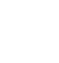 НОВООДЕСЬКА МІСЬКА РАДАМИКОЛАЇВСЬКОЇ ОБЛАСТІР І Ш Е Н Н ЯКеруючись пунктом 34 частини 1 статті 26 Закону України «Про місцеве самоврядування в Україні», статей 12, 93, 96, 124-126, п. 2 ст. 134, 186 Земельного кодексу України, пункту 24 Перехідних Положень Земельного кодексу України,  статей 4, 5, 17, 24, 25 Закону України «Про оренду землі»,  Закону України «Про землеустрій», статей 13, 23 Закону України «Про оцінку земель», Закону України «Про державну реєстрацію речових прав на нерухоме майно та їх обтяжень», розглянувши звернення гр. Бідоренка В.Г. щодо затвердження «Проекту землеустрою щодо відведення земельної ділянки в оренду гр. України Бідоренку Володимиру Григоровичу J.11.04. – для розміщення та експлуатації основних, підсобних і допоміжних будівель та споруд технічної інфраструктури (виробництва та розподілу газу, постачання пари та гарячої води, збирання, очищення та розподілення води)  обслуговування водопостачальної свердловини по вул. Перемоги, 1-Б, с. Зарічне Миколаївського району Миколаївської області» та враховуючи рекомендації постійної комісії міської ради з питань аграрно-промислового розвитку та екології,  міська рада В И Р І Ш И Л А : 1. Затвердити «Проект землеустрою щодо відведення земельної ділянки в оренду гр. України Бідоренку Володимиру Григоровичу J.11.04. – для розміщення та експлуатації основних, підсобних і допоміжних будівель та споруд технічної інфраструктури (виробництва та розподілу газу, постачання пари та гарячої води, збирання, очищення та розподілення води)  обслуговування водопостачальної свердловини по вул. Перемоги, 1-Б, с. Зарічне Миколаївського району Миколаївської області».   2. Затвердити технічну документацію з нормативної грошової оцінки земельної ділянки, яка передбачена до надання у користування на умовах оренди гр. України Бідоренку Володимиру Григоровичу для розміщення та експлуатації основних, підсобних і допоміжних будівель та споруд технічної інфраструктури (виробництва та розподілу газу, постачання пари та гарячої води, збирання, очищення та розподілення води) обслуговування водопостачальної свердловини по вул. Перемоги, 1-Б, с. Зарічне Миколаївського району Миколаївської області, грошова оцінка 83095,74 грн.   3. Надати гр. Бідоренку Володимиру Григоровичу (ІПН 2924001846) в оренду строком на 10 років земельну ділянку площею 0,0900 га (кадастровий номер – 4824884200:04:000:0016) для обслуговування водопостачальної свердловини (код КВЦПЗ -11.04), яка розташована за адресою вул. Перемоги, 1-Б, с. Зарічне Миколаївського району Миколаївської області із земель запасу комунальної власності (за межами населеного пункту). 	  Встановити орендну плату в розмірі 12 % від нормативної грошової оцінки земельної ділянки, з обов’язковою щорічною індексацією відповідно до закону.4. Рекомендувати гр. Бідоренку Володимиру Григоровичу зареєструвати право оренди земельної ділянки після укладання договору оренди землі, відповідно чинного законодавства; 5. Контроль за виконання цього рішення покласти на постійну комісію  міської ради з питань аграрно-промислового розвитку та екології.Міський голова						Олександр ПОЛЯКОВВід 18.02.2022 р. № 15м. Нова Одеса          XIХ сесія восьмого скликанняПро надання в оренду гр. В. Бідоренку земельної ділянки для обслуговування водопостачальної свердловини